VelkommenSom bruker av porsjonsmiddager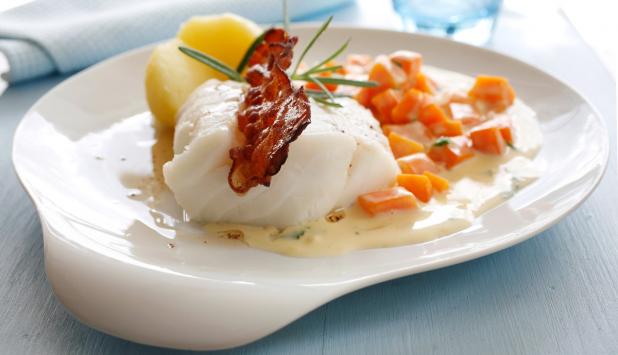 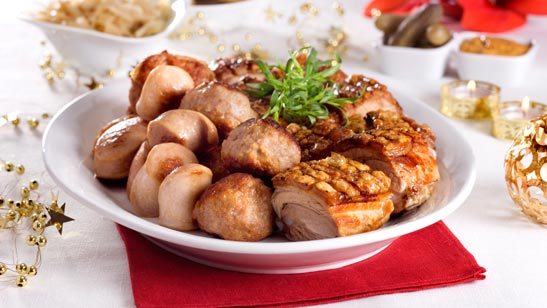 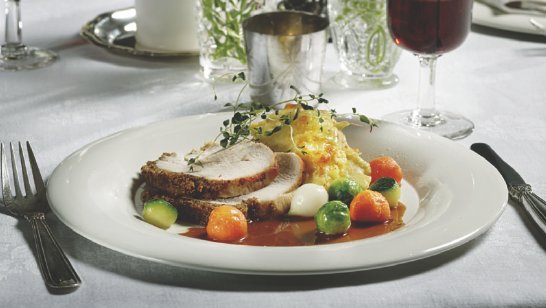 Se menyen på baksiden av arket.LeveringMaten leveres hver 4 uke, dvs. hver 28 dag eller etter avtale på våre faste leveringsdager.Du kan også få en fast leveringsordning.Du kan hente selv, etter avtale.Minimum 7 porsjoner per levering.Bestillingsfrist senest kl. 12:00 siste virkedag før vår leveringsdag.Kun kr. 105,- per porsjon - ekskl. mva.Porsjonsstørrelsen er 550 - 575 g.Gratis utkjøring på hverdager.TilberedningEnkelt å varme opp i stekeovn eller mikrobølgeovn.Tilberedning singelporsjon ca. 6 – 7 min. i mikrobølgeovn 800W fra kjølt.Tilberedning singelporsjon ca. 14 – 15 min. i mikrobølgeovn 800W fra fryst.Tilberedning i ovn i varmluft på rist i maks 110 °C ca.  45 min.Kontakt oss på telefon 32 04 46 00Mandag-fredag kl. 08.00-14.00Lørdag, søndag og helligdager stengt.BIFF STROGANOFFAmerikansk blanding (erter, mais, gulrot), potetmosAllergener: Sulfitt, melk, soya, selleriBIFF STROGANOFFAmerikansk blanding (erter, mais, gulrot), potetmosAllergener: Sulfitt, melk, soya, selleriLETTSALTET SVINEBOGLys saus, kålrotstappe, poteterAllergener: Sulfitt, melk, soyaFERSKT OKSE KJØTTSursøt løksaus, purre, selleri, gulrot, kål, poteter.Allergener: Sulfitt, selleri, melk, soyaFERSKT OKSE KJØTTSursøt løksaus, purre, selleri, gulrot, kål, poteter.Allergener: Sulfitt, selleri, melk, soyaMEDISTERKAKERBrun saus, rødkål, poteterAllergener: Sulfitt, melk, soyaFÅR I KÅL (kun tilgjengelig fra september/oktober)Allergener: SulfittFÅR I KÅL (kun tilgjengelig fra september/oktober)Allergener: SulfittRISGRØT Allergener: MelkJEGERGRYTEPotetmos, blomkålblanding.Allergener: Sulfitt, melk, selleri, sennep, soyaJEGERGRYTEPotetmos, blomkålblanding.Allergener: Sulfitt, melk, selleri, sennep, soyaRØKT KJØTTPØLSEPotetmos, erter, brun sausAllergener: Sulfitt, melk, selleri, soyaKARBONADERBrun saus med løk, gulrot, blomkål, erter, poteterAllergener: Sulfitt, melk, selleri, soyaKARBONADERBrun saus med løk, gulrot, blomkål, erter, poteterAllergener: Sulfitt, melk, selleri, soyaSKINKESTEKBrun saus, surkål, poteterAllergener: Sulfitt, melk, soyaKJØTTKAKERBrun saus, potet, kålstuingAllergener: Sulfitt, melk, selleri, soyaKJØTTKAKERBrun saus, potet, kålstuingAllergener: Sulfitt, melk, selleri, soyaSOSEKJØTTBrun saus, blomkålblanding, poteterAllergener: Sulfitt, melk, soya, selleriKOTELETTER BENFRIEBrun saus, surkål, poteterAllergener: Sulfitt, melk, soyaKOTELETTER BENFRIEBrun saus, surkål, poteterAllergener: Sulfitt, melk, soyaFISKEBOLLERStekt bacon, hvit saus, gulrot, poteterAllergener: Sulfitt, melk, fisk, soyaKYLLINGFILETEstragonsaus, ris, gulrot duoAllergener: Melk, selleriKYLLINGFILETEstragonsaus, ris, gulrot duoAllergener: Melk, selleriFISKEKAKERSjysaus, rotmos, poteterAllergener: Sulfitt, fisk, melk, soya, selleriKYLLING TIKKARis, Amerikansk blanding (erter, mais, gulrot)Allergener: Soya, melkKYLLING TIKKARis, Amerikansk blanding (erter, mais, gulrot)Allergener: Soya, melkLAKS OVNSBAKT         Rømmesaus, soyabønner, mais, poteterAllergener: Sulfitt, fisk, melk, selleri, soyaLAMMEFRIKASSESelleri, purre, gulrot, poteterAllergener: Sulfitt, selleri, melk, soyaLAMMEFRIKASSESelleri, purre, gulrot, poteterAllergener: Sulfitt, selleri, melk, soyaRØDSPETTE PANERT FYLTRekesaus, gulrot duo, poteterAllergener: Sulfitt, hvete, fisk, skalldyr, melk, sennepLAMMESTEKFløtesaus, rosenkål, blomkål, gulrot, poteterAllergener: Sulfitt, melk, soyaLAMMESTEKFløtesaus, rosenkål, blomkål, gulrot, poteterAllergener: Sulfitt, melk, soyaTORSK DAMPETSandefjordsaus, brokkoli og ertepuré, poteterAllergener: Sulfitt, fisk, melkLAPSKAUS BRUNAllergener: Sulfitt, selleriLAPSKAUS BRUNAllergener: Sulfitt, selleriTORSKEFILETBacon, gulrotstuing, poteterAllergener: Sulfitt, fisk, melk,  soyaTillegg i desember eller så langt lageret rekker ut i januarTillegg i desember eller så langt lageret rekker ut i januarTillegg i desember eller så langt lageret rekker ut i januarTillegg i desember eller så langt lageret rekker ut i januarTillegg i desember eller så langt lageret rekker ut i januarTillegg i desember eller så langt lageret rekker ut i januarJULEMIDDAG Ribbe, medisterkake, medisterpølse, surkål, poteter, brun sausAllergener: Sulfitt, melk, soya, sennepJULEMIDDAG Ribbe, medisterkake, medisterpølse, surkål, poteter, brun sausAllergener: Sulfitt, melk, soya, sennepKALKUNFløtesaus, rødkål, poteterAllergener: Sulfitt, melk, selleri, soyaNavn                                                                       Kundenr:                                                                       Kundenr:                                                                       Kundenr:                                                                       Kundenr:                                                                       Kundenr:LeveringsadresseTelefonFakturadresseInfoLeverings dato:                                                                                                              Antall:                                                                                                              Antall:                                                                                                              Antall:                                                                                                              Antall:                                                                                                              Antall: